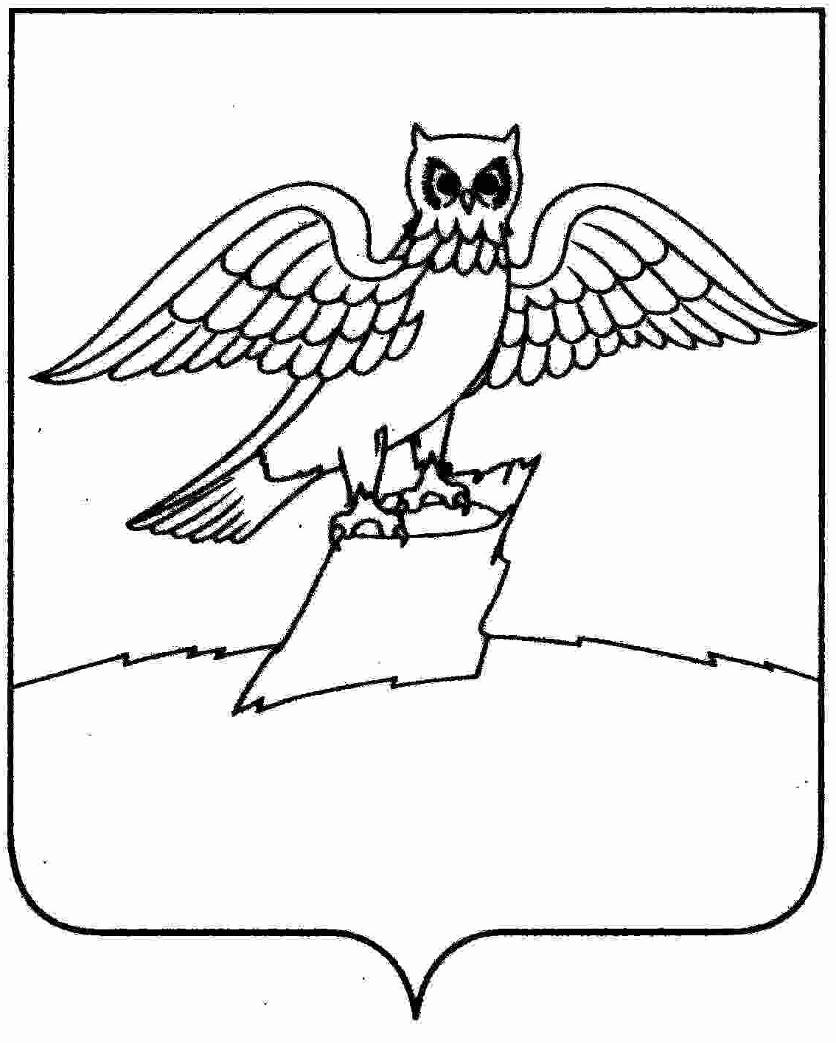 АДМИНИСТРАЦИЯ  МУНИЦИПАЛЬНОГО ОБРАЗОВАНИЯГОРОДСКОЕ ПОСЕЛЕНИЕ ГОРОД КИРЖАЧКИРЖАЧСКОГО РАЙОНАПОСТАНОВЛЕНИЕГЛАВЫ___27.11.2014______                                                                                                                      № _892_О проведении публичных слушаний по вопросу изменения вида разрешенного использования земельного участка, расположенного по адресу: г. Киржач, ул. Серегина,  д. 10 «а»	В соответствии с п. 1 ст. 4 Градостроительного кодекса Российской Федерации, ст. 28 Федерального закона  от 06.10.2003 № 131-ФЗ «Об общих принципах организации местного самоуправления в Российской Федерации», ст. 14 Устава муниципального образования городское поселение г. КиржачПОСТАНОВЛЯЮ:1. Провести публичные слушания по вопросу изменения вида разрешенного использования земельного участка площадью 912,0 кв.м. с кадастровым номером 33:02:010122:32, расположенного по адресу: Владимирская область, р-н Киржачский, г. Киржач, ул. Серегина, д. 10 «а», с вида разрешенного использования «для нужд инженерной инфраструктуры» на вид разрешенного использования «под культовые сооружения», 31 декабря 2014 г. в 10.00 часов, в здании администрации муниципального образования городское поселение г. Киржач по адресу: г. Киржач, мкр. Красный Октябрь, ул. Пушкина, д. 8 «б».2.  Жители муниципального образования городское поселение г. Киржач в период с 02 декабря 2014 г. по 31 декабря 2014 г. могут ознакомиться со схемой изменения вида разрешенного использования земельного участка, указанного в п. 1 настоящего постановления в отделе по архитектуре администрации муниципального образования городское поселение г. Киржач с 09:00 до 16:00 часов ежедневно, кроме субботы и воскресенья, перерыв с 13:00 до 14:00 (г. Киржач, мкр. Красный Октябрь, ул. Пушкина, д. 8 «б», каб. 14).           3. Возложить подготовку и проведение публичных слушаний на отдел по архитектуре (Лагутин А.А.).	4. Поручить отделу по архитектуре (Лагутин А.А.) администрации муниципального образования городское поселение г. Киржач: 	4.1. В срок до 02 декабря 2014 г. опубликовать информацию о проведении публичных слушаний по вопросу, указанному в пункте 1 настоящего постановления в газете «Красное знамя».	4.2. В срок до 14 января 2015 г. обобщить и опубликовать результаты публичных слушаний в газете «Красное знамя».5. Контроль за исполнением настоящего постановления возложить оставляю за собой.6. Данное постановление вступает в силу с момента его подписания.Глава городского поселенияг. Киржач                                                                                              Н.В. СкороспеловаЗавизировано:Зам. главы администрации                                         М.Н. МошковаЗав. юридическим отделом                                                                  В.В. КорогодинаЗав. отделом орг.-контр. и кадровой работы                                         И.Н. ШтроткинаИсполнитель  Ерофеева А.О., 6-03-15Разослать:1. Отдел по архитектуре                    - 1 экз.2. Администрация городского    поселения г. Киржач                      - 2 экз.3. В дело                                              - 1 экз.